PARTICIPANT CONSENT & ACTIVITY FOR QUT RESEARCH PROJECT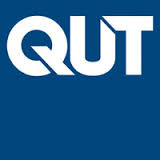 SUBMIT A PRACTICE LED EXAMPLEMaking Communities Inclusive:Inclusive community planning for people with disabilities in regional areas.QUT Ethics Approval Number: 1900000898This activity invites you to showcase an example of applying access and inclusion in practice - like a brief award submission. This could be a specific urban design or redevelopment project, open space strategy, a plan (local, strategic), changes or conditions made in a DA, or planning processes that were inclusive. Please use the word template or the online form to help write your case example.  In the word document, you can write, or voice record your responses.  Any questions please contact Dr Lisa Stafford 07 3138 4595 or lisa.stafford@qut.edu.auStatement of consentThis question is required.By signing below, you are indicating that you:Have read and understood the information document regarding this research project.Have had any questions answered to your satisfaction.Understand that if you have any additional questions, you can contact the research team.Understand that you are free to withdraw without comment or penalty.Understand that if you have concerns about the ethical conduct of the research project you can contact the Research Ethics Advisory Team on 07 3138 5123 or email humanethics@qut.edu.au.Understand that where possible non-identifiable written and visual-creative data created in the research will be used in research outputs inc. publications.Understand that while every effort will be made to ensure that the data you provide cannot be traced back to you directly in reports, publications, and other forms of presentation, it is possible that your identity may become known due to the public nature of project or planning work. This is particularly the case with public projects or public decision – like development assessments that are publicly online. Agree to non-identifiable data (including written and visual-creative works) to be used in future research with related aims. Agree to participate in the research project.Name of participant:Signature of participant: Date: Where do you live? Regional Council/Municipality Area: 				State 	Best contact:Email: 								Phone:Follow up Questions.  Answer where relevant.Follow Up and Information about youAre you happy to be contacted further about other research opportunities in this project, such as a follow up interview? This question is required.Yes		or 	 NoWhat is your current role?  (Statutory Planning, Strategic Planning, Open Space, Urban Design, Transport Planning, Community Planning etc.) Type here:How many years have you been working in planning & built environment profession?  Under 1 year    1 to 2 years     2-4 years     5-9 years    10 – 14 years     15 years +Gender Identity	Female		Male	Non-Binary		Prefer not to say	Prefer to self-describe 	Are you a Registered Planner (RPIA) or Full Member (MPIA) with PIA? Yes			 No		 Unsure	Thank you for helping with this research project. Please email this to inclusiveinclusivecommunitites@qut.edu.auPlease provide a description of the practice example of planning for access and exclusion? This question is required.Type Here: What was the drivers /reasons for being inclusive?Type here:What was the processes/approach that led to success?Type here:What tensions did you encounter and overcame (people, location/ geography, politics, economy)?Type here:What was your key learning from this experience?Type here:Did you use this example to influence change in other projects or practices? Please share how you influenced change.Type here:Link or upload artifacts (maps, photos, documents) relating to this example below.